Однодневная поездка в Финляндию! Экскурсия-квест «Викинги!»Семейный день в Хельсинки!28 апреля 2019от 38 евро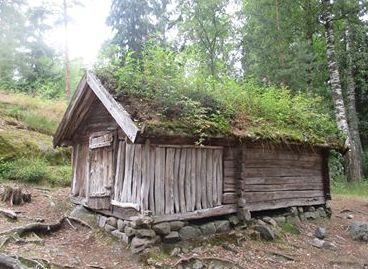 06:00 Встречаемся в терминале «А»07:00 Отправляемся паромом VIKING LINE в Хельсинки (на пароме есть возможность позавтракать за доп.плату: взрослый- 11евро, дети 12-17лет – 7.50 евро, дети 6-11 лет – 4 евро)09:30 Прибываем в Хельсинки. Сначала на трамвае, потом на автобусе едем до острова Сеурасаари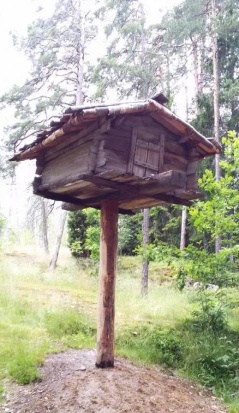 10:30 Семейная экскурсия - квест в музей под открытым небом - о. Сеурасаари. У каждого народа есть свои легенды. Много веков назад великие воины - ВИКИНГИ перебрались на постоянное место жительства в Финляндию. И привезли с собой, украденный у могучего Бога-Тора, волшебный молот. На его поиски мы и отправимся. Хочешь окунуться в загадочный мир отважных викингов? Испытать на себе гнев и милость богов? Узнать значение рун? И получить заслуженную награду?…Да?...Тогда вперёд! Навстречу приключениям!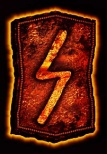 Во время экскурсии - квеста мы:Увидим Финляндию 1600-х, 1700-х, 1800-х годовУзнаем историю превращения места для пикников в лучший музей Финляндииполюбуемся на «Императорский постоялый двор» и одну из старейших деревянных церквей в Северной Европе 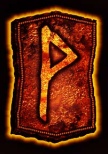 Побываем в «настоящей» деревне викингов и сможем «прокатиться» на «лодке викингов»Поймём, почему дома древних воинов без окон, а иногда и без дверей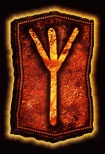 услышим легенды и сказания о "финских ведьмах" и даже увидим их колодцыВыясним «настоящий» возраст божественного существаУвидим, как выглядят «глаза» Бога-Одина и посчитаем, сколько их у негоНаучимся танцевать древние танцы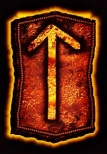 Поможем Тору найти его МолотИ, если повезёт, сможем покормить «всегда голодных» белочек13:30 Возвращаемся в центр Хельсинки, обедаем в кафе.14:30 Пешеходная экскурсия по Хельсинки, во время которой мы посетим основные достопримечательности города: Сенатскую площадь, Кафедральный собор. Заглянем в гости к "хозяйке города" и покровительнице студентов - Хавис Аманде. Увидим президентский дворец и весело проведём время в Детском городе!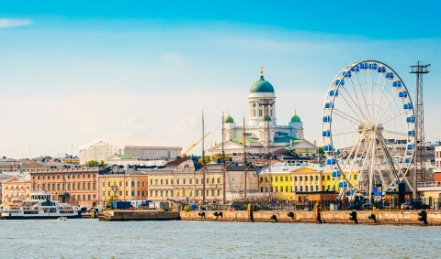 16:30 Свободное время18:00 Возвращаемся в порт терминал Katajanokka (Katajanokanlaituri 8 )19:00 Отправляемся паромом VIKING LINE в сторону Таллинна (на пароме есть возможность поужинать за доп.плату: взрослый- 26 евро с алкоголем, дети 12-17лет – 13 евро, дети 6-11 лет – 7 евро)21:30 Прибытие парома в ТаллиннСтоимость тура:Дети до 6 лет - бесплатно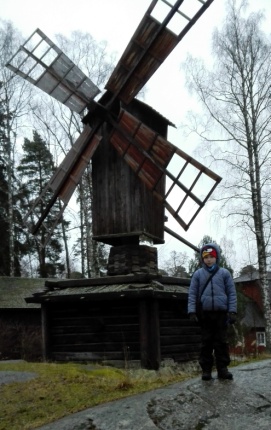 Дети 7-11 лет - 38 eurДети 12-17лет - 62 eur Взрослый - 68 eurВ стоимость тура входит:Проезд на пароме туда - обратноБилеты на общественный транспорт в Хельсинки на целый деньУчастие в экскурсии – квестеПешеходная экскурсия по Хельсинки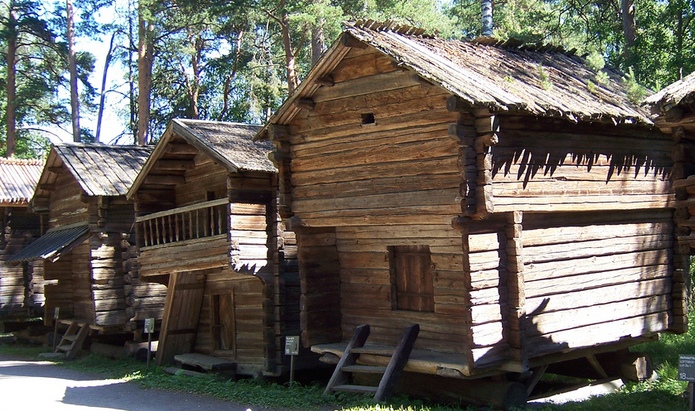 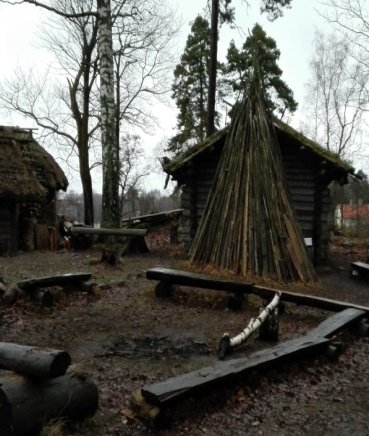 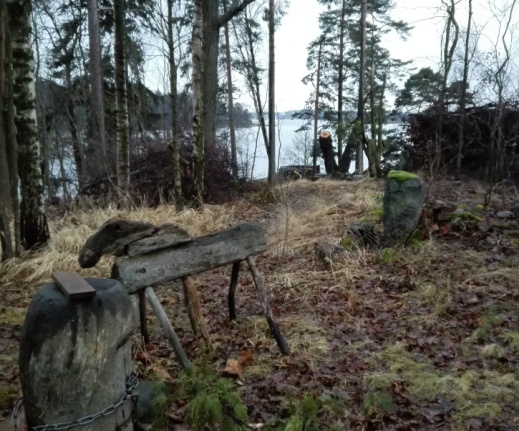 Организатор оставляет за собой право вносить изменения в экскурсионную программу, проживание и стоимость тура.Nolta-Tur OÜ, Эстония пст.5-301, тел. 6601299, 6601294, 5526286 www.nolta-tur.eu, info@nolta-tur.ee